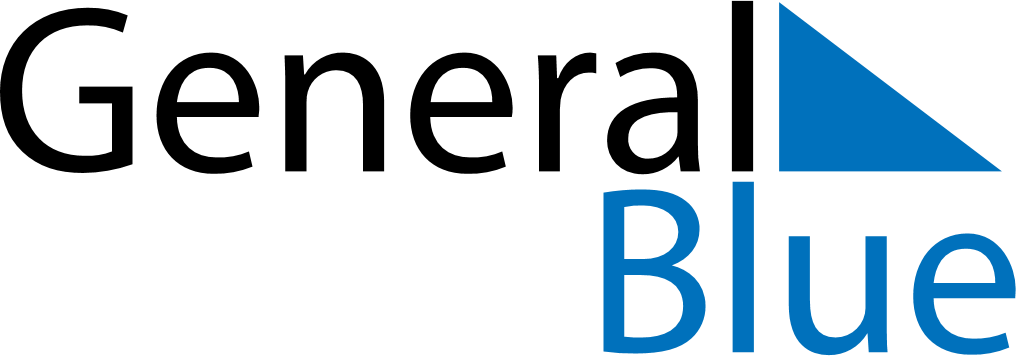 September 2022September 2022September 2022September 2022United StatesUnited StatesUnited StatesMondayTuesdayWednesdayThursdayFridaySaturdaySaturdaySunday1233456789101011Labor Day121314151617171819202122232424252627282930